St Michael’s Church Allihies/Cahermore Parish	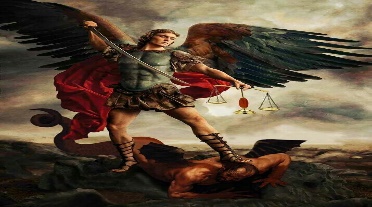 Mass Schedule January 2024Priest on Duty 21st Jan  Fr Niall Howard 087 9365370Every Thurs evening @ 7pm Cahermore: Every Friday evening @ 6.30pm Allihies  Every second Sunday Cahermore @10.00am: Every second Saturday Allihies @ 6.30pm.  Fr. John Kerin may be contacted on 086-1918246                              Please pray for all those who died recently, and those whose anniversaries occur at this time. Mass Intentions for Weekend 20th & 21st Jan 2024 3rd Sunday in Ordinary time.	Mass Intentions for Weekend 27th & 28th Jan 2024 4th Sunday in Ordinary time.	Eucharist Adoration at Cahermore Church at 6pm every Thursday.Please contact Claire at the parish office to book Mass, Weddings, or Christenings, on   086-8344354 or email allihies@dioceseofkerry.ie   Parish Office Opening Hours Tues & Thurs 2pm to 6pmIf you have any items for the parish bulletin, please email it to the parish office the Tues before you want it included.First Friday Calls: If you or anyone you might know would like Fr John to include you in his First Friday Calls, please contact the parish office 086-8344354 during office hours.Notices: If you would like to be part of the Allihies Parish WhatsApp group, please forward Claire your name and phone number. Allihies Walking Group: We are starting a social walking group meeting every Tues & Thurs evening, at 7pm at Allihies Community Centre. All welcome.  Bring your Hi-Viz and torch.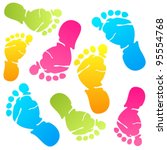 Cahermore National School: Cahermore N.S. Parents Association are holding a card drive on Friday 26th Jan at 8pm. Venue Cahermore NS. €15 per player.  Bookings can be made by contacting 0834552586.  Please book before Jan 22nd.  Lehanmore Community Centre: Free iPad & Smartphone classes Thursdays 10am -1pm & Free Art and Craft Classes Thurs 2pm – 4pm. Please contact 086-8239147 Classes commencing 01 Feb 24Castletownbere Youth Theatre: Youth Theatre commences Wednesday January 24th.
Age: 10-12s @ 6pm. 12+ @7:15pm. Scoil an Chroí to naofa. New members welcome! Please contact 083 1484494Catholic Schols Week begins next Sunday, 21- 27th January:  The theme for 2024 is: “Catholic Schools: Communities of Service.” Five days, Monday to Friday, five levels of community service:	Service in our: community of Friends  school community  family community  local community  faith community.We thank God for all our young people and their homes, for our schools and all school communities. We encourage that all parishes, all homes, and all schools work together to give all children and youth the opportunity to achieve their full potential.Lord God,  we ask that you help us understand how to be a true friend to one another and to you. We are all called to treat everyone we meet with love, respect, and kindness. Let our lives be known for serving you through serving others. Help us to always remember your commandment to love one another. AmenDiocesan Mission 2024: The diocesan mission, Hope Alive! will take place from Sunday Jan 21st – Wednesday Jan 24th. Each day, you are invited to join in the Mission Talk, Prayer, Mass, Prayer Petition and Family Time. To participate in the Mission, register through the diocesan website, www.dioceseofkerry.ieWe cannot all do great things, but we can do small things with great love.”:-  St Mother TheresaJanuaryThursday 18th JanCahermoreMass for the People of the ParishFriday 19th JanAllihiesMass for the people of the ParishSunday21st JanCahermoreMonica Polly Cahermore Months MindDecemberThursday 25th JanCahermoreMass for the people of the ParishFriday 26th JanAllihiesMass for the people of the parishSaturday27th JanAllihiesMary Walsh, Scrivogue, Anniversary remembering her parents,Frances & John Walsh